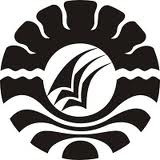 KREATIVITAS ANAK DALAM KEGIATAN KOLASE DENGAN MENGGUNAKAN BAHAN BEKAS DI TAMAN KANAK-KANAK TERATAI UNIVERSITAS NEGERI MAKASSARSKRIPSIDiajukan Untuk Memenuhi Sebagian Persyaratan Guna Memperoleh Gelar Sarjana Pendidikan  Pada Program Studi Pendidikan Guru Pendidikan Anak Usia DiniStrata Satu Pendidikan Universitas Negeri MakassarOleh: RISKAYANTINIM. 104904089PROGRAM STUDI PENDIDIKAN GURU PENDIDIKAN ANAK USIA DINIFAKULTAS ILMU PENDIDIKANUNIVERSITAS NEGERI MAKASSAR2014M O T T O“Hidup Adalah Perjuangan”Perjuangan yang ditetesi dengan air mata dan tetesan keringat akan membuahkan hasil dimana kesabaran, ketenangan dan ketekunan adalah kunci untuk mewujudkan perjuangan itu(Riskayanti)KuperuntukanKarya sederhana ini kepada kedua Orang tuaku yang tercinta,Saudara-saudaraku, serta rekan-rekan mahasiswa seperjuangan,Atas segala dukungan, pengorbanan dan doanya selama  ini.ABSTRAKRiskayanti. 2014. Kreativitas Anak Dalam Kegiatan Kolase Dengan Menggunakan Bahan Bekas Di Taman Kanak-Kanak Teratai Universitas Negeri Makassar. Dibimbing oleh Syamsuardi, S.Pd, M.Pd dan Dr. Pattaufi, S.Pd, M.Si. Program Studi Pendidikan Guru Pendidikan Anak Usia Dini Fakultas Ilmu Pendidikan Negeri Makassar.Studi ini menelaah kreativitas anak dalam kegiatan kolase dengan menggunakan bahan bekas di Taman  Kanak-kanak Teratai UNM. Fokus masalah dalam penelitian ini adalah bagaimana kreativitas anak dalam kegiatan kolase dengan menggunakan bahan bekas di Taman  Kanak-kanak Teratai UNM. Tujuan penelitian ini adalah untuk mengetahui kreativitas anak dalam kegiatan kolase dengan menggunakan bahan bekas di Taman Kanak-kanak Teratai UNM. Manfaat penelitian ini terdiri dari dua yaitu manfaat teoretis dan manfaat praktis. Pendekatan yang digunakam dalam penelitian ini adalah pendekatan kulaitatif. Jenis penelitian yang digunakan adalah penelitian deskriptif kualitatif. Kehadiran penelitian yaitu peneliti bertindak sebagai pengamat partisipan atau pengamat penuh selama proses pembelajaran. Fokus penelitian dalam penelitian ini yaitu kreativitas anak dalam kegiatan kolase dengan menggunaan bahan bekas. Lokasi penelitian ini dilaksanakan di Taman Kanak-Kanak Teratai Universita Negeri Makassar yang terletak di jalan A. P Pettarani. Sumber data dalam penelitian ini adalah guru dan anak didik di Taman Kanak-Kanak Teratai UNM  pada kelompok B5. Prosedur pengumpulan data yang digunakan adalah wawncara, observasi langsung pada saat proses pembelajaran berlangsung, dan dokumentasi. Data yang terkumpul dalam penelitian ini , dianalisis dengan menggunakan reduksi data, penyajian data, dan penarikan kesimpulan. Pengecekan keabsahan temuan dalam penelitian ini menggunakan perpanjangan pengmatan dan triangulasi. Hasil dari penelitian ini menunjukkan gambaran kreativitas anak dalam kegiatan kolase dengan menggunkan bahan bekas dengan menggunakan  teknik tumpang tindih tindih atau saling tutup (overlapping), teknik penataan ruang (spatial arrangement), teknik repetisi/pengulangan (repetition) dan teknik komposisi/kombinasi beragam jenis tekstur dari berbagai material dan penggunaan bahan bekas. Kesimpulan hasil penelitian yaitu kreativitas anak dalam menggunakan teknik tumpang tindih tindih atau saling tutup (overlapping), teknik penataan ruang (spatial arrangement), teknik repetisi/pengulangan (repetition) dan teknik komposisi/kombinasi beragam jenis tekstur dari berbagai material berdasarkan indikator kelancaran, keluwesan, orisinalitas, dan elaborasi kolase pada Kelompok B5 di Taman Kanak-Kanak Teratai UNM .PRAKATABismillahi RahmanirahimPuji dan syukur penulis ucapkan kehadirat Allah SWT, yang telah melimpahkan rahmat dan hidayahnya, kepada penulis sehingga dapat menyelesaikan penulisan hasil penelitian ini dengan judul “ Kreativitas Anak Dalam Kegiatan Kolase Dengan Menggunakan Bahan Bekas Di Taman Kanak-Kanak Teratai Universitas Negeri Makassar”.Penulisan hasil penelitian ini dimaksudkan sebagai salah satu syarat untuk memperoleh gelar sarjana pendidikan pada Program Pendidikan Guru Pendidikan Anak Usia Dini Universitas Negeri Makassar. Dalam menyusun hasil penelitian ini penulis tidak sedikit mengalami rintangan/hambatan, namun atas bantuan dari pihak khususnya kepada Syamsuardi, S.Pd, M.Pd dosen pembimbing I dan Dr. Pattaufi, S.Pd, M.Si dosen pembimbing II yang tak henti-hentinya memberikan bantuan moril berupa arahan dan petunjuk sehingga penulis dapat menyelesaikan hasil penelitiansebagaimana adanya.Dengan terselesaikannya penulisan skripsi ini tentunya tidak lepas dari bimbingan, bantuan dan uluran tangan dari berbagai pihak, oleh karena itu pada kesempatan ini penulis inginmenyampaikan terima ksih dan penghargaan setinggi-tingginya kepada:Prof. Dr. H. Arismunandar, M.Pd Rektor Universitas Negeri Makassar yang telah memberikan kesempatan kepada penulis untuk menjadi mahasiswa FIP UNM.Prof. Dr. H. Ismail Tolla, M.Pd sebagai Dekan Fakultas Ilmu Pendidikan,                             Drs. Ali Latif Amri, M.Pd  sebagai  PD. I, Drs. Andi Mappincara, M.Pd sebagai PD. II, Drs. Muh. Faisal, M.Pd sebagai PD. III yang telah mengizinkan, memberikan kesempatan kepada penulis untuk melaksanakan penelitian dan menyiapkan sarana dan prasarana yang dibutuhkan selama proses pendidikan Program S1 FIP UNM. Syamsuardi, S.Pd, M.Pd Ketua Program Studi Pendidikan Guru Pendidikan Anak Usia Dini yang telah banyak memberikan arahan dan bimbingan selama penulis menjadi mahasiswa di FIP UNM.Arifin Manggau, S.Pd, M.Pd Sekertaris Program Studi Pendidikan Guru Pendidikan Anak Usia Dini  yang telah banyak memberikan arahan dan masukan kepada penulis selama menjadi mahasiswa di FIP UNM Jurusan PGPAUDBapak dan Ibu Dosen serta semua staf tata usaha khususnya dalam lingkungan Program Studi Pendidikan Guru Pendidikan Anak Usia Dini yang telah banyak membantu penulis selama menjadi mahasiswa di FIP UNM.Hj. Nurniah, S.Pdi Kepala Taman Kanak-kanak Teratai UNM beserta seluruh guru-guru, khususnya kepada guru kelompok B5 ibu Suriani, S, S.Pd dan ibu Hasliyanti Jalil, S.Pd atas kerjasamanya selam penulis melakukan penelitian.Teristimewa ayahanda Abd. Rahman Siri, Ibunda Ermawati dan saudara-saudara saya yang telah mendoakan dan memberi dukungan dan perhatian serta semangat selama menjalani perkuliahan.Sahabat-sahabtku Riska, Sasha, Tina, Lisa, Vero , Ame, Reni, Uni, Kiki,  dan Dilla yang selalu setia menyemangati, memberikan bantuan serta memberikan arti persahabatan selama bangku perkuliahan hingga penyelesaian skripsi ini.Rekan mahasiswa Program Studi Pendidikan Anak Usia Dini angkatan 2010, atas kerjasamanya dalam perkuliahan maupun dalam penulisan skripsi ini.Untuk teman-teman sekontrakan Gunawan, Fajar dan Tifa atas bantuan, motivasi serta candaannya yang membuat suasana menjadi ceria dan bersemangat lagi dalam menyelesaikan skripsi ini.Semua pihak yang tidak mampu penulis sebutkan satupersatu, yang telah banyak memberikan kemudahan dalam proses penulisan tugas akhir ini.Penulis menyadari bahwa dalam penulisan skripsi ini masih jau dari kesempurnaan, penulis berharap semoga hasil karya ini bermanfaat bagi kita semua. Amin.						Makassar,	Juni 2014									Penulis DAFTAR ISIHalamanHALAMAN JUDUL		iHALAMAN PERSETUJUAN PEMBIMBING		iiHALAMAN PENGESAHAN SKRIPSI		iiiHALAMAN PERNYATAAN KEASLIAN SKRIPSI .		ivMOTTO		vABSTRAK		viPRAKATA		viiDAFTAR ISI 		xDAFTAR GAMBAR		xiiiDAFTAR LAMPIRAN		xiv BAB I PENDAHULUANLatar Belakang 		1Fokus  Penelitian  		4Tujuan Penelitian 		4Manfaat Penelitian 		4BAB II KAJIAN PUSTAKA DAN KERANGKA PIKIRKajian Pustaka 		6Kolase		6Pengertian kolase		6Jenis kolase		7Peralatan dan teknik kolase		9Unsur dasar dan prinsip kolase		11Langkah-langjah pembuatan kolase		15Bahan bekas		16Pengertian  bahan bekas		16Pedoman yang harus diperhatikan ketika akan mengembangkan media dari bahan bekas		17Kreativitas 		18Pengertian kreativitas		18Ciri-ciri kreativitas		21Tahap-tahap kreativitas 		25Aspek-aspek pembentukan kreativitas 		27Indikator Kreativitas 		29Kerangka Pikir 		29BAB III Metode PenelitianPendekatan dan Jenis Penelitian 		32Kehadiran Peneliti 		33Fokus Penelitian 		33Lokasi Penelitian 		34Sumber Data 		34Prosedur  Pengumpulan Data		34Interview (Wawancara)		35Observasi (Pengamatan)		35Dokumentasi		35Analisis Data		36Mereduksi Data		36Menyajikan Data		36Menarik  Kesimpulan		37Pengecekan Keabsahan Data		37BAB IV Hasil Penelitian dan PembahasanHasil Penelitian		38Deskripsi Lokasi Penelitian		37Gambaran Kreativitas Anak Dalam Kegiatan Kolase Dengan Menggunakan Bahan Bekas Di Taman Kanak-Kanak Teratai UNM	39Pembahasan 		83BAB V Kesimpulan dan SaranKesimpulan		92Saran		92DAFTAR PUSTAKA 		94LAMPIRAN-LAMPIRAN		96DAFTAR RIWAAYAT HIDUP 		136DAFTAR GAMBARNomor					      Lampiran				Halaman Skema Kerang Pikir		31DAFTAR LAMPIRANNomor					      Lampiran				Halaman1.    Rencana Kegiatan Harian		96Kisi-Kisi Instrumen		98Instrumen Wawancara		100Instrumen Observasi		102Hasil Wawancara		105Hasil Observasi		110Dokumentasi Kegiatan		126Surat Penelitian		129